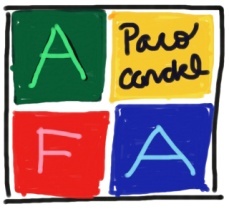 ACTIVITATS SOCIO-ESPORTIVES Curs 2014-2015Nom i cognoms........................................................DNI ..........................Telefon de contacte …............................ Mail …........................................Nº Soci ........................   Cobertura Sanitària CATSALUT …........................Vull participar a l'activitat					⌂ YOGA dilluns 15,15h-16,15h					⌂ ZUMBA 1 dimecres 15,15h-16,15h					⌂ ZUMBA 2 dimecres 16,30-17,30h⌂ Sol·licito assegurança mutualista i abonaré 15€ anualsEn cas de no sol·licitar-la, el participant serà responsable de la seva pròpia assistència sanitària i eximirà l'AFA de qualsevol dany derivat de la pràctica de l'activitat. Accepto abonar les quotes corresponents:Socis de l’AFA 10€/mes per una activitat i de 16€/mes si es fan dues No socis AFA 16€/mes per una activitat i de 24€/mes si es fan les duesEl pagament es realitzarà bimestral i trimestral en efectiu o transferencia	Signatura					L'Hospitalet de Llobregat 